Dénomination : Coopérative des céréales et de légumes secsCapital social : 5 700 585.79Chiffre d’affaire (2013) : 160 310 089.42Date de création : 1938Numéro d’agrément : 304-12Adresse « siège social » : Boulevard des Martyrs - Frenda Numéro de téléphone et fax : 046.40.70.29  -  046.40.60.86Adresse E-mail :  cclsfrenda09@gmail.comZone d’action : Wilaya de Tiaret, Daïra de Frenda, Commune de FrendaEffectif de l’organisme par catégorie socioprofessionnelle au juin 2014 :Activités de l’organisme :Stockage ;Transfert ;Vente aux utilisateurs ;Conditionnement des semences ;Vente des légumes secs ;Ventes des semences et intrants agricoles et autres activités.   Clients domiciliés :Superficies céréalière :    50 000  h          Superficie du P.M.S :         4 582  hCapacité de stockage :Nombre de stations de semences : 		01 Station MKIC (Blé tendre) ;		01 Station aménagé (Nettoyeur, Séparateur, Cylindre (blé dur)) ;		01 Station Law (Orge)Nombre de points de collecte : 10 Points.Matériel motoculture :  Projets en cours de réalisation :   -CatégorieNombrePermanents47Contractuels85Saisonniers79C.T.A (ANEM)14Type clientNombreAgriculteurs2879Multiplicateurs80Semoulerie01Minoterie02Eleveurs3498CommuneLieu   Capacité stockage (quintal)      Type d’infrastructure   Nature du produit stockéFrendaD.S.F 02280 000.00  Docks en béton  BD-BTFrendaD.S.F 0240 000.00Hangar      Orge-  Déchet Frenda D.S.F 0158 000.00  Docks en bétonBDFrenda 01 et 025 000.00  HangarLégumes secs - orgeFrenda 01 et 025 000.00Hangar  Engrais - sacherieAin-Kermes Magasin 70 000.00  Magasin en dur     BD–BT–orge avoine  Ain-Kermes Station24 000.00Station en bétonBTAin-KermesStation40 000.00  Hangar en dur BD - BTAin-KermesExcasap 15 000.00  Hangar Orge MedrissaMedrissa60 000.00  Hangars en durBD – BT –orgeAin El HadidMagasin 45 000.00  Magasin en dur    BD – BT - orgeTakhmaretMagasin40 000.00  Magasin en dur    BD – BT - orgeLouhouMagasin15 000.00Magasin en dur    BD – BT - orge Sidi AbderrahmaneHangar 15 000.00  Hangar BD – BTDésignationMarqueTypeNombreMoissonneuseSampo A SACsac06MoissonneuseSampo A SACvrac09Total Moissonneuse :                                                                                       15Total Moissonneuse :                                                                                       15Total Moissonneuse :                                                                                       15Total Moissonneuse :                                                                                       15TracteursCirta 600660CV04TracteursCirta 680668 CV02TracteursM - FERGUSON82 CV01Total tracteurs :                                                                                                07Total tracteurs :                                                                                                07Total tracteurs :                                                                                                07Total tracteurs :                                                                                                07CharruesCover croop10/2006CharruesCharrue03 disques04CharruesCover croop14/2802CharruesCover croop08/1602CharruesCharrue05 disques02CharruesCharrue04 disques01CharruesCharrue05 socs01CharruesCharrue02 socs01Total charrues :                                                                                                19 Total charrues :                                                                                                19 Total charrues :                                                                                                19 Total charrues :                                                                                                19 SemoirsCMA-SOLA03 mètres11Semoirs Semi DirectCMA-SOLA03 mètres00FaucheusesF. à 02 lames02 Lames01FaucheusesF. Mono lame01 Lame03Giro andaineurCMACMA04Ramasseuses pressesCMACMA05Roto hersesMAGICMA04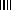 